BC Unit 7 AP Exam Review 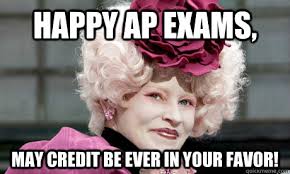 TopicAssignmentsDay 1Tues 4/23Review-Limits and Derivatives,  Applications of DerivativesChp 1 and 2 WSChp 2 and 3 WSDay 2Wed 4/24Review-Integration, Differential EquationsChp 4 and 7 WS Chp 5 WSDay 3Thurs 4/25Review- Applications of IntegrationChp 6 and 7 WSDay 4Fri 4/26Review-Polar/ParametricChp 9 WSDay 5Mon 4/29Review-SeriesChp 8 WSDay 5Tues 4/30Practice Exam6 Free Response QuestionsProblem Set #5Day 6Wed 5/1No SchoolDay 7Thurs 5/2Practice ExamNon-calculator Multiple ChoiceReview 1 and 2Day 8Fri  5/3Practice ExamCalculator active  Multiple ChoiceReview 3 and 4Day 9-11   Mon-Wed 5/6-5/8Correct Multiple ChoiceReview 5 - 7Day 13Thurs May 9Go over Free Response QuestionsAssign Paper and projectDay 12Fri 5/10Licks or Pi LabDay 13 Mon 5/13Final ThoughtsTues 5/14Calculus AP Exam8 a.m.